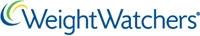 Wellness Incentive FormReimbursement Offer# 818The City of Seattle is providing a wellness incentive for benefits-eligible employees and their spouse/domestic partner/dependents (age 18 or older) participating in the Weight Watchers program. Complete this form and follow the instructions below to receive reimbursement.   1.  Weight Watchers participant, fill out the following required information:2. To receive reimbursement you must be a Weight Watchers member for a minimum of 3 months3. Obtain and attach you Doctor’s note. The following completed sentence must be on a signed physician’s prescription pad or letterhead: “I prescribe Weight Watchers meeting attendance for [Participant Name] treatment of the following medical condition: [specify medical condition, e.g. obesity, hypertension, heart disease].4.  Meetings Members - Weight Watchers Leader/Receptionist signature required to verify your attendance:5. Submit this complete form doctor’s note to the address below.     The envelope or email must be postmarked within 90 days    of the date shown in section 2 above.    Email: WeightWatchersRebates@callTSC.com    Or Mail:     Weight Watchers Reimbursement Center    Offer # 818    PO Box 800195    Houston, TX 77280-9970Your Name:Your Name:Employee IDEmployee IDEmployee IDRelationship to EmployeeRelationship to EmployeeRelationship to EmployeeRelationship to EmployeeSelf     Spouse    Domestic Partner  Dependent (18 or older)Self     Spouse    Domestic Partner  Dependent (18 or older)Self     Spouse    Domestic Partner  Dependent (18 or older)Self     Spouse    Domestic Partner  Dependent (18 or older)Self     Spouse    Domestic Partner  Dependent (18 or older)Self     Spouse    Domestic Partner  Dependent (18 or older)Self     Spouse    Domestic Partner  Dependent (18 or older)Employee Address:Employee Address:Employee Address:Employee Address:Address where the reimbursement check is to be mailedAddress where the reimbursement check is to be mailedAddress where the reimbursement check is to be mailedAddress where the reimbursement check is to be mailedAddress where the reimbursement check is to be mailedAddress where the reimbursement check is to be mailedAddress where the reimbursement check is to be mailedCityStateZipEmail address:Email address:Email address:PhonePhoneI certify that I attended at least 10 Weight Watchers meetings in a rolling 90-day period and am eligible for a $30 reimbursement. The date of the last meeting I attended within this period was ______________________. ______________________________________      ____________________________   ___________________Participants Signature                                               Meeting Name / Location Number     Date                                                                               I certify that this Member has attended the minimum number of meetings indicated above.I certify that this Member has attended the minimum number of meetings indicated above.______________________________________      ____________________________Weight Watchers Leader/Receptionist Signature      Meeting Name / Location Number                                                                                ___________________Date